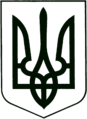 УКРАЇНА
МОГИЛІВ-ПОДІЛЬСЬКА МІСЬКА РАДА
ВІННИЦЬКОЇ ОБЛАСТІВИКОНАВЧИЙ КОМІТЕТ                                                           РІШЕННЯ №149Від 26.05.2022р.                                              м. Могилів-ПодільськийПро створення постійної комісії з ремонту та утримання об’єктів благоустрою комунальної власності Могилів - Подільської міської територіальної громадиКеруючись ст.ст. 30, 31 Закону України «Про місцеве самоврядування в Україні», Законом України «Про благоустрій населених пунктів», Порядком проведення ремонту та утримання об’єктів благоустрою населених пунктів, який затверджений наказом від 23.09.2003 року №154 Державного комітету України з питань житлово-комунального господарства та з метою забезпечення та збереження належного технічного та естетичного стану, підвищення експлуатаційних якостей об’єктів благоустрою комунальної власності Могилів-Подільської міської територіальної громади, -виконком міської ради ВИРІШИВ:1. Створити постійну комісію з питань ремонту та утримання об’єктів благоустрою комунальної власності Могилів - Подільської міської територіальної громади, у складі згідно з додатком 1.2. Затвердити Положення про роботу постійної комісії з питань ремонту та утримання об’єктів благоустрою комунальної власності Могилів - Подільської міської територіальної громади згідно з додатком 2.3. Контроль за виконанням даного рішення покласти на першого заступника міського голови Безмещука П.О..Міський голова                                                                              Геннадій ГЛУХМАНЮК                                                                                                                       Додаток 1                                                                                          до рішення виконавчого                                                                                           комітету міської ради                                                                                           від 26.05.2022 року №149 Складпостійної комісії з питань ремонту та утримання об’єктів благоустрою комунальної власності Могилів - Подільської міської територіальної громади Керуючий справами виконкому			   Володимир ВЕРБОВИЙ                    Додаток 2          до рішення виконавчого                                   комітету міської ради           від 26.05.2022 року №149 Положенняпро роботу постійної комісії з питань ремонту та утримання об’єктів благоустрою комунальної власності Могилів - Подільської міської територіальної громади1. ЗАГАЛЬНІ ПОЛОЖЕННЯ1.1. Постійна комісія з питань ремонту та утримання об’єктів благоустрою        комунальної власності Могилів-Подільської міської територіальної        громади (далі - Комісія) у своїй роботі керується Законом України       від 06.09.2005 року №2807-IV «Про благоустрій населених пунктів»        із внесеними до нього змінами, Порядком проведення ремонту та        утримання об’єктів благоустрою населених пунктів, який затверджений        наказом від 23.09.2003 року №154 Державного комітету України з питань        житлово-комунального господарства.1.2. Комісія є постійно діючим органом, який утворений рішенням виконавчого        комітету Могилів-Подільської міської ради (далі – Виконком). 1.3. Комісія підконтрольна та підзвітна Виконкому.2. ФУНКЦІОНАЛЬНІ ОБОВ’ЯЗКИ КОМІСІЇ2.1. Проведення на території Могилів-Подільської міської територіальної        громади обстеження об’єктів благоустрою комунальної власності до яких        належать: 2.1.1. Території загального користування:          а) парки (гідропарки, лугопарки, лісопарки, парки культури та               відпочинку, парки – пам’ятки садово-паркового мистецтва, спортивні,               дитячі, історичні, національні, меморіальні та інші), рекреаційні зони,               сади, сквери та майданчики; б) пам’ятки культурної та історичної спадщини; в) майдани, площі, бульвари, проспекти; г) вулиці, дороги, провулки, узвози, проїзди, пішохідні та велосипедні     доріжки; ґ) пляжі;           д) кладовища; е) інші території загального користування. 2.1.2. Прибудинкові території. 2.1.3. Території будівель та споруд інженерного захисту територій. 2.1.4. Території підприємств, установ, організацій та закріплені за ними           території на умовах договору.2.2. Перед виконанням поточного ремонту відповідного об’єкту благоустрою        Комісією складається дефектний акт за встановленою формою (додаток 1).3. ОРГАНІЗАЦІЙНА ДІЯЛЬНІСТЬ3.1. Голова і члени Комісії здійснюють свої функції на громадських засадах.3.2. Роботу Комісії ініціює та організовує голова Комісії або заступник голови        Комісії.3.3. У разі відсутності голови Комісії обов’язки його виконує заступник голови         Комісії.3.4. Секретар Комісії відповідає за ведення діловодства Комісії, організовує         скликання Комісії, оформляє дефектні акти.Керуючий справами виконкому				     Володимир ВЕРБОВИЙ                                                                                            Додаток 1                                                                        до Положення про роботу                                                                         постійної комісії з питань ремонту                                                                                              та утримання об’єктів благоустрою                                                                         комунальної власності                                                                         Могилів - Подільської міської                                                                          територіальної громадиЧлени Комісії: Керуючий справами виконкому                                        Володимир ВЕРБОВИЙГолова Комісії: Безмещук Петро Олександрович-перший заступник міського голови.Заступник голови Комісії:Стратійчук Ігор Павлович -начальник управління житлово-комунального господарства міської ради. Секретар Комісії:Мостовик Володимир Петрович-начальник відділу енергоефективних технологій та капітального будівництва управління житлово-комунального господарства міської ради. Члени Комісії:Дунський Юрій Сергійович -начальник управління містобудування та архітектури міської ради;Гримчак Олександр Іванович-начальник виробничо-технічного відділу управління житлово-комунального господарства міської ради;Іванов Ігор Євгенійович-начальник відділу контролю за благоустроєм; Гуменюк Ольга Іванівна-депутат міської ради (за згодою). ЗАТВЕРДЖЕНОЗАТВЕРДЖЕНОЗАТВЕРДЖЕНОЗАТВЕРДЖЕНОЗАТВЕРДЖЕНОЗАТВЕРДЖЕНОЗАТВЕРДЖЕНОЗАТВЕРДЖЕНОЗАТВЕРДЖЕНОВиконавчий комітет Могилів-Подільської міської ради Виконавчий комітет Могилів-Подільської міської ради Виконавчий комітет Могилів-Подільської міської ради Виконавчий комітет Могилів-Подільської міської ради Виконавчий комітет Могилів-Подільської міської ради Виконавчий комітет Могилів-Подільської міської ради Виконавчий комітет Могилів-Подільської міської ради Виконавчий комітет Могилів-Подільської міської ради Виконавчий комітет Могилів-Подільської міської ради (назва організації, що затверджує)(назва організації, що затверджує)(назва організації, що затверджує)(назва організації, що затверджує)(назва організації, що затверджує)(назва організації, що затверджує)(назва організації, що затверджує)(назва організації, що затверджує)(назва організації, що затверджує)__________________________________(посада, підпис, ініціали, прізвище)__________________________________(посада, підпис, ініціали, прізвище)__________________________________(посада, підпис, ініціали, прізвище)__________________________________(посада, підпис, ініціали, прізвище)__________________________________(посада, підпис, ініціали, прізвище)__________________________________(посада, підпис, ініціали, прізвище)__________________________________(посада, підпис, ініціали, прізвище)__________________________________(посада, підпис, ініціали, прізвище)__________________________________(посада, підпис, ініціали, прізвище)«»»20__ р.20__ р.20__ р.ДЕФЕКТНИЙ АКТДЕФЕКТНИЙ АКТДЕФЕКТНИЙ АКТДЕФЕКТНИЙ АКТДЕФЕКТНИЙ АКТДЕФЕКТНИЙ АКТДЕФЕКТНИЙ АКТДЕФЕКТНИЙ АКТДЕФЕКТНИЙ АКТДЕФЕКТНИЙ АКТДЕФЕКТНИЙ АКТДЕФЕКТНИЙ АКТНа_________________________________________________________________________________________________________________________________________________________________(назва об’єкту благоустрою)На_________________________________________________________________________________________________________________________________________________________________(назва об’єкту благоустрою)На_________________________________________________________________________________________________________________________________________________________________(назва об’єкту благоустрою)На_________________________________________________________________________________________________________________________________________________________________(назва об’єкту благоустрою)На_________________________________________________________________________________________________________________________________________________________________(назва об’єкту благоустрою)На_________________________________________________________________________________________________________________________________________________________________(назва об’єкту благоустрою)На_________________________________________________________________________________________________________________________________________________________________(назва об’єкту благоустрою)На_________________________________________________________________________________________________________________________________________________________________(назва об’єкту благоустрою)На_________________________________________________________________________________________________________________________________________________________________(назва об’єкту благоустрою)На_________________________________________________________________________________________________________________________________________________________________(назва об’єкту благоустрою)На_________________________________________________________________________________________________________________________________________________________________(назва об’єкту благоустрою)На_________________________________________________________________________________________________________________________________________________________________(назва об’єкту благоустрою)Умови виконання робіт Умови виконання робіт Умови виконання робіт Умови виконання робіт Умови виконання робіт Умови виконання робіт Умови виконання робіт Умови виконання робіт Умови виконання робіт Умови виконання робіт Умови виконання робіт Умови виконання робіт Об’єми робітОб’єми робітОб’єми робітОб’єми робітОб’єми робітОб’єми робітОб’єми робітОб’єми робітОб’єми робітОб’єми робітОб’єми робітОб’єми робіт№ з/пНайменування робіт і витратОдиницявиміруОдиницявиміруОдиницявиміруОдиницявиміруОдиницявиміруКількістьКількістьПриміткаПримітка12333334455(посада)(підпис)(ініціали, прізвище)(посада)(підпис)(ініціали, прізвище)(посада)(підпис)(ініціали, прізвище)(посада)(підпис)(ініціали, прізвище)(посада)(підпис)(ініціали, прізвище)(посада)(підпис)(ініціали, прізвище)(посада)(підпис)(ініціали, прізвище)